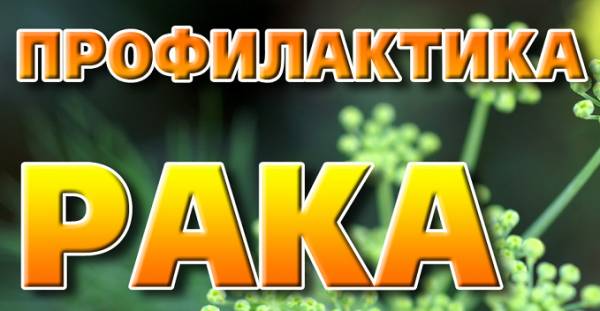 Здоровье человека зависит от многих факторов: от физического и эмоционального состояния человека, от наследственности. Но главным фактором, влияющим на здоровье человека, является его образ жизни.При правильной профилактике рака и ведении здорового образа жизни, риск возникновения заболевания можно значительно снизить.                                       Для этого нужно соблюдать следующие правила:Отказаться от куренияСледить за своим весомИсключить алкогольные напиткиИзбегать длительного солнечного воздействияПравильно питатьсяИзбегать стрессовых ситуацийБыть физически активнымиУкреплять иммунитетРегулярно посещать врачаВажнейшим условием в профилактике онкологических заболеваний, является оздоровление окружающей среды, улучшение качества питания и здоровый образ жизни.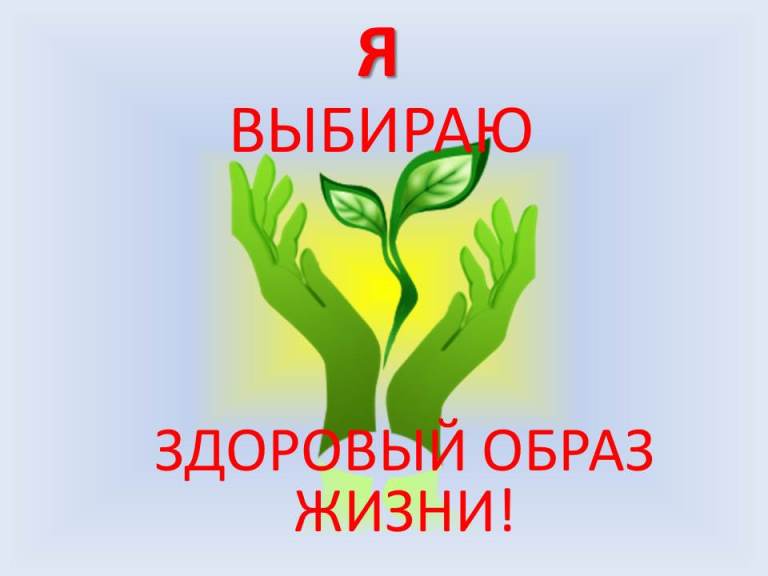 Ранняя диагностика онкологических заболеваний — это единственный метод обнаружения патологического процесса.Ранняя диагностика онкологических заболеваний — это единственный метод обнаружения патологического процесса.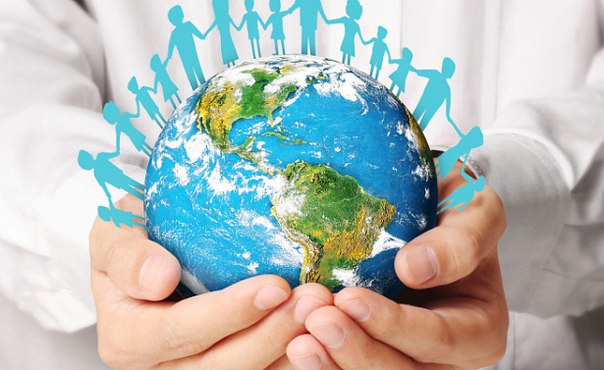 Только регулярные профилактические осмотры и диспансеризация, могут выявить рак на излечимых стадиях!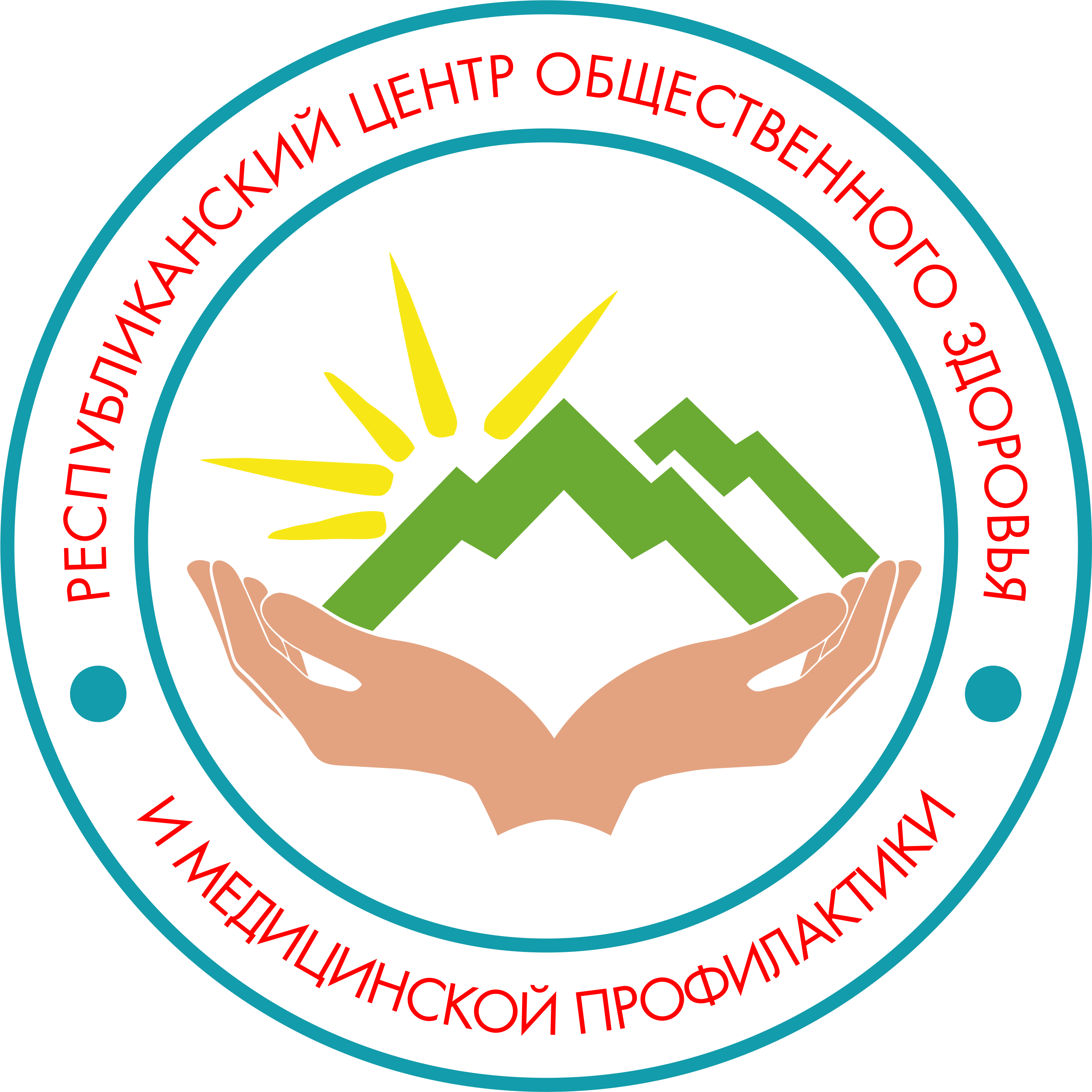 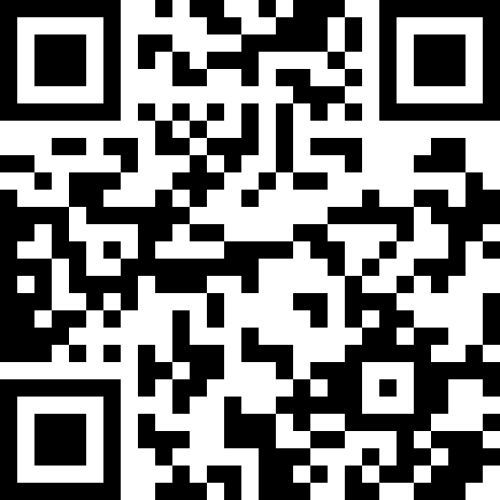 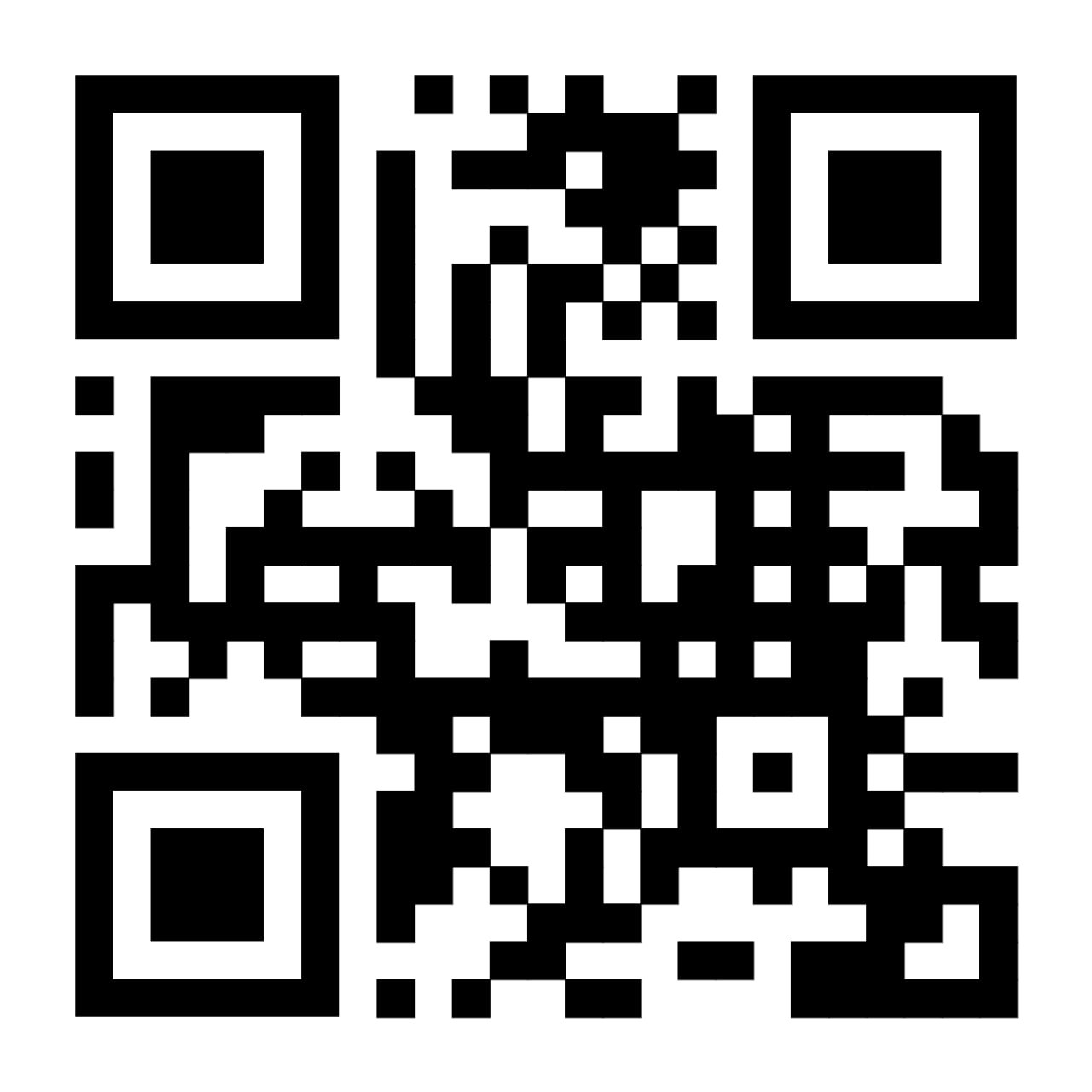 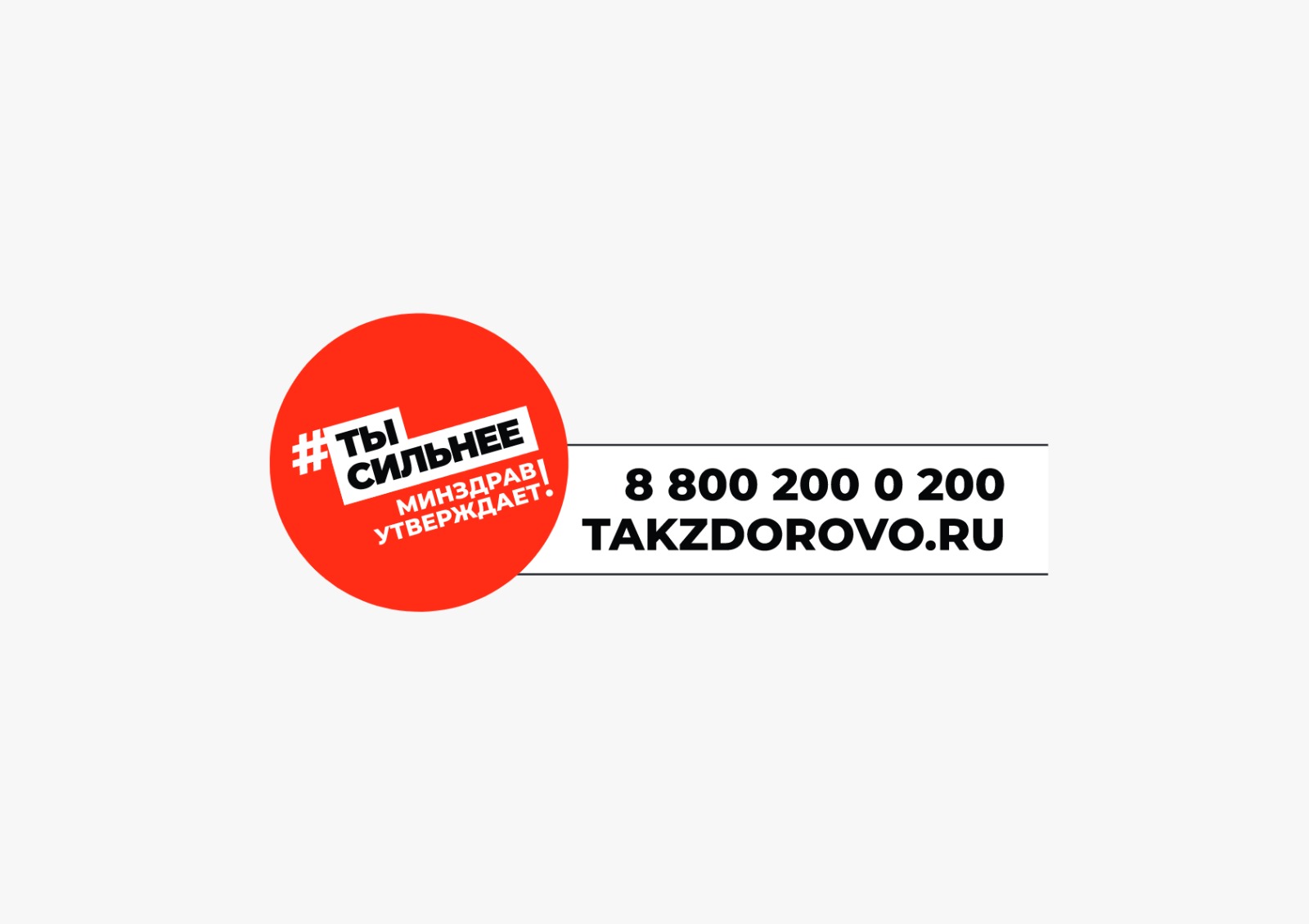 г. Грозный,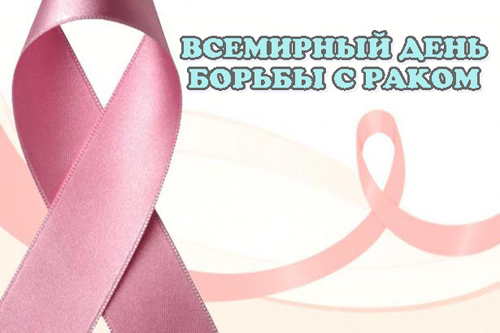 ул. Кемеровская,12